For the purpose of national external moderation:only six WORD templates are required where availablesamples are not required to be randomly selectedthere should be one each of N, A, M, E and up to 2 othersdescriptions of evidence and explanations of judgements are not required for all other students, and a spreadsheet may be used.			Alternative Evidence Gathering Template – Internal AssessmentAlternative Evidence Gathering Template – Internal AssessmentAlternative Evidence Gathering Template – Internal AssessmentAlternative Evidence Gathering Template – Internal AssessmentAlternative Evidence Gathering Template – Internal AssessmentAlternative Evidence Gathering Template – Internal AssessmentAlternative Evidence Gathering Template – Internal AssessmentAlternative Evidence Gathering Template – Internal AssessmentAlternative Evidence Gathering Template – Internal AssessmentAlternative Evidence Gathering Template – Internal AssessmentAlternative Evidence Gathering Template – Internal AssessmentAlternative Evidence Gathering Template – Internal AssessmentAlternative Evidence Gathering Template – Internal AssessmentAlternative Evidence Gathering Template – Internal AssessmentAlternative Evidence Gathering Template – Internal AssessmentAlternative Evidence Gathering Template – Internal Assessment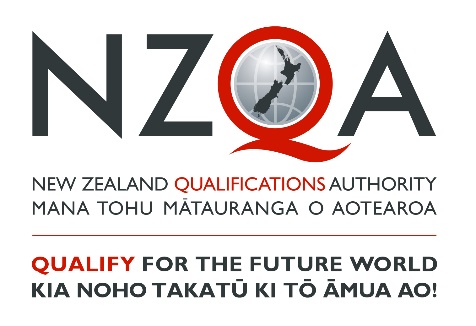 These templates must only be used to record student achievement and report results where remote assessment is the only practical option and the collection of direct assessment evidence from students has not been at all possible. ‘Alternative Evidence’ is student evidence for internally assessed standards that has been seen or heard within the teaching and learning programme. These templates do not signal a reduction in what is accepted for each grade, but rather a means of summarising evidence for reporting. These templates must be viewed in conjunction with the standard and assessment advice forwarded to schools to ensure that valid, credible and reliable assessment and learning has occurred before the standard is awarded. While physical evidence of student work does not need to be attached, the assessor decisions made must also be verified internally before reporting results.These templates must only be used to record student achievement and report results where remote assessment is the only practical option and the collection of direct assessment evidence from students has not been at all possible. ‘Alternative Evidence’ is student evidence for internally assessed standards that has been seen or heard within the teaching and learning programme. These templates do not signal a reduction in what is accepted for each grade, but rather a means of summarising evidence for reporting. These templates must be viewed in conjunction with the standard and assessment advice forwarded to schools to ensure that valid, credible and reliable assessment and learning has occurred before the standard is awarded. While physical evidence of student work does not need to be attached, the assessor decisions made must also be verified internally before reporting results.These templates must only be used to record student achievement and report results where remote assessment is the only practical option and the collection of direct assessment evidence from students has not been at all possible. ‘Alternative Evidence’ is student evidence for internally assessed standards that has been seen or heard within the teaching and learning programme. These templates do not signal a reduction in what is accepted for each grade, but rather a means of summarising evidence for reporting. These templates must be viewed in conjunction with the standard and assessment advice forwarded to schools to ensure that valid, credible and reliable assessment and learning has occurred before the standard is awarded. While physical evidence of student work does not need to be attached, the assessor decisions made must also be verified internally before reporting results.These templates must only be used to record student achievement and report results where remote assessment is the only practical option and the collection of direct assessment evidence from students has not been at all possible. ‘Alternative Evidence’ is student evidence for internally assessed standards that has been seen or heard within the teaching and learning programme. These templates do not signal a reduction in what is accepted for each grade, but rather a means of summarising evidence for reporting. These templates must be viewed in conjunction with the standard and assessment advice forwarded to schools to ensure that valid, credible and reliable assessment and learning has occurred before the standard is awarded. While physical evidence of student work does not need to be attached, the assessor decisions made must also be verified internally before reporting results.These templates must only be used to record student achievement and report results where remote assessment is the only practical option and the collection of direct assessment evidence from students has not been at all possible. ‘Alternative Evidence’ is student evidence for internally assessed standards that has been seen or heard within the teaching and learning programme. These templates do not signal a reduction in what is accepted for each grade, but rather a means of summarising evidence for reporting. These templates must be viewed in conjunction with the standard and assessment advice forwarded to schools to ensure that valid, credible and reliable assessment and learning has occurred before the standard is awarded. While physical evidence of student work does not need to be attached, the assessor decisions made must also be verified internally before reporting results.These templates must only be used to record student achievement and report results where remote assessment is the only practical option and the collection of direct assessment evidence from students has not been at all possible. ‘Alternative Evidence’ is student evidence for internally assessed standards that has been seen or heard within the teaching and learning programme. These templates do not signal a reduction in what is accepted for each grade, but rather a means of summarising evidence for reporting. These templates must be viewed in conjunction with the standard and assessment advice forwarded to schools to ensure that valid, credible and reliable assessment and learning has occurred before the standard is awarded. While physical evidence of student work does not need to be attached, the assessor decisions made must also be verified internally before reporting results.These templates must only be used to record student achievement and report results where remote assessment is the only practical option and the collection of direct assessment evidence from students has not been at all possible. ‘Alternative Evidence’ is student evidence for internally assessed standards that has been seen or heard within the teaching and learning programme. These templates do not signal a reduction in what is accepted for each grade, but rather a means of summarising evidence for reporting. These templates must be viewed in conjunction with the standard and assessment advice forwarded to schools to ensure that valid, credible and reliable assessment and learning has occurred before the standard is awarded. While physical evidence of student work does not need to be attached, the assessor decisions made must also be verified internally before reporting results.These templates must only be used to record student achievement and report results where remote assessment is the only practical option and the collection of direct assessment evidence from students has not been at all possible. ‘Alternative Evidence’ is student evidence for internally assessed standards that has been seen or heard within the teaching and learning programme. These templates do not signal a reduction in what is accepted for each grade, but rather a means of summarising evidence for reporting. These templates must be viewed in conjunction with the standard and assessment advice forwarded to schools to ensure that valid, credible and reliable assessment and learning has occurred before the standard is awarded. While physical evidence of student work does not need to be attached, the assessor decisions made must also be verified internally before reporting results.These templates must only be used to record student achievement and report results where remote assessment is the only practical option and the collection of direct assessment evidence from students has not been at all possible. ‘Alternative Evidence’ is student evidence for internally assessed standards that has been seen or heard within the teaching and learning programme. These templates do not signal a reduction in what is accepted for each grade, but rather a means of summarising evidence for reporting. These templates must be viewed in conjunction with the standard and assessment advice forwarded to schools to ensure that valid, credible and reliable assessment and learning has occurred before the standard is awarded. While physical evidence of student work does not need to be attached, the assessor decisions made must also be verified internally before reporting results.These templates must only be used to record student achievement and report results where remote assessment is the only practical option and the collection of direct assessment evidence from students has not been at all possible. ‘Alternative Evidence’ is student evidence for internally assessed standards that has been seen or heard within the teaching and learning programme. These templates do not signal a reduction in what is accepted for each grade, but rather a means of summarising evidence for reporting. These templates must be viewed in conjunction with the standard and assessment advice forwarded to schools to ensure that valid, credible and reliable assessment and learning has occurred before the standard is awarded. While physical evidence of student work does not need to be attached, the assessor decisions made must also be verified internally before reporting results.These templates must only be used to record student achievement and report results where remote assessment is the only practical option and the collection of direct assessment evidence from students has not been at all possible. ‘Alternative Evidence’ is student evidence for internally assessed standards that has been seen or heard within the teaching and learning programme. These templates do not signal a reduction in what is accepted for each grade, but rather a means of summarising evidence for reporting. These templates must be viewed in conjunction with the standard and assessment advice forwarded to schools to ensure that valid, credible and reliable assessment and learning has occurred before the standard is awarded. While physical evidence of student work does not need to be attached, the assessor decisions made must also be verified internally before reporting results.These templates must only be used to record student achievement and report results where remote assessment is the only practical option and the collection of direct assessment evidence from students has not been at all possible. ‘Alternative Evidence’ is student evidence for internally assessed standards that has been seen or heard within the teaching and learning programme. These templates do not signal a reduction in what is accepted for each grade, but rather a means of summarising evidence for reporting. These templates must be viewed in conjunction with the standard and assessment advice forwarded to schools to ensure that valid, credible and reliable assessment and learning has occurred before the standard is awarded. While physical evidence of student work does not need to be attached, the assessor decisions made must also be verified internally before reporting results.These templates must only be used to record student achievement and report results where remote assessment is the only practical option and the collection of direct assessment evidence from students has not been at all possible. ‘Alternative Evidence’ is student evidence for internally assessed standards that has been seen or heard within the teaching and learning programme. These templates do not signal a reduction in what is accepted for each grade, but rather a means of summarising evidence for reporting. These templates must be viewed in conjunction with the standard and assessment advice forwarded to schools to ensure that valid, credible and reliable assessment and learning has occurred before the standard is awarded. While physical evidence of student work does not need to be attached, the assessor decisions made must also be verified internally before reporting results.These templates must only be used to record student achievement and report results where remote assessment is the only practical option and the collection of direct assessment evidence from students has not been at all possible. ‘Alternative Evidence’ is student evidence for internally assessed standards that has been seen or heard within the teaching and learning programme. These templates do not signal a reduction in what is accepted for each grade, but rather a means of summarising evidence for reporting. These templates must be viewed in conjunction with the standard and assessment advice forwarded to schools to ensure that valid, credible and reliable assessment and learning has occurred before the standard is awarded. While physical evidence of student work does not need to be attached, the assessor decisions made must also be verified internally before reporting results.These templates must only be used to record student achievement and report results where remote assessment is the only practical option and the collection of direct assessment evidence from students has not been at all possible. ‘Alternative Evidence’ is student evidence for internally assessed standards that has been seen or heard within the teaching and learning programme. These templates do not signal a reduction in what is accepted for each grade, but rather a means of summarising evidence for reporting. These templates must be viewed in conjunction with the standard and assessment advice forwarded to schools to ensure that valid, credible and reliable assessment and learning has occurred before the standard is awarded. While physical evidence of student work does not need to be attached, the assessor decisions made must also be verified internally before reporting results.These templates must only be used to record student achievement and report results where remote assessment is the only practical option and the collection of direct assessment evidence from students has not been at all possible. ‘Alternative Evidence’ is student evidence for internally assessed standards that has been seen or heard within the teaching and learning programme. These templates do not signal a reduction in what is accepted for each grade, but rather a means of summarising evidence for reporting. These templates must be viewed in conjunction with the standard and assessment advice forwarded to schools to ensure that valid, credible and reliable assessment and learning has occurred before the standard is awarded. While physical evidence of student work does not need to be attached, the assessor decisions made must also be verified internally before reporting results.Student IDStudent IDStudent 1Student 1Student 1Student 1Student 1Student 1Student 1Student 1Student 1Student 1Student 1SubjectVisual Arts Visual Arts Level2NotesNotesStandard No.9131791317Version2Standard TitleStandard TitleDevelop ideas in a related series of drawings appropriate to established photography practice. Develop ideas in a related series of drawings appropriate to established photography practice. Develop ideas in a related series of drawings appropriate to established photography practice. Develop ideas in a related series of drawings appropriate to established photography practice. Develop ideas in a related series of drawings appropriate to established photography practice. Develop ideas in a related series of drawings appropriate to established photography practice. Develop ideas in a related series of drawings appropriate to established photography practice. Develop ideas in a related series of drawings appropriate to established photography practice. Develop ideas in a related series of drawings appropriate to established photography practice. Develop ideas in a related series of drawings appropriate to established photography practice. Develop ideas in a related series of drawings appropriate to established photography practice. Develop ideas in a related series of drawings appropriate to established photography practice. Develop ideas in a related series of drawings appropriate to established photography practice. Develop ideas in a related series of drawings appropriate to established photography practice. Credits4AchievedAchievedAchievedAchievedAchievedAchievedAchievedAchievedAchievedMeritMeritMeritMeritMeritMeritExcellenceExcellenceExcellenceDevelop ideas in a related series of drawings appropriate to established photography practice. Develop ideas in a related series of drawings appropriate to established photography practice. Develop ideas in a related series of drawings appropriate to established photography practice. Develop ideas in a related series of drawings appropriate to established photography practice. Develop ideas in a related series of drawings appropriate to established photography practice. Develop ideas in a related series of drawings appropriate to established photography practice. Develop ideas in a related series of drawings appropriate to established photography practice. Develop ideas in a related series of drawings appropriate to established photography practice. Develop ideas in a related series of drawings appropriate to established photography practice. Clarify ideas in a related series of drawings appropriate to established photography practice. Clarify ideas in a related series of drawings appropriate to established photography practice. Clarify ideas in a related series of drawings appropriate to established photography practice. Clarify ideas in a related series of drawings appropriate to established photography practice. Clarify ideas in a related series of drawings appropriate to established photography practice. Clarify ideas in a related series of drawings appropriate to established photography practice. Extend ideas in a related series of drawings appropriate to established photography practice. Extend ideas in a related series of drawings appropriate to established photography practice. Extend ideas in a related series of drawings appropriate to established photography practice. Key requirements (list):Key requirements (list):Key requirements (list):Key requirements (list):Key requirements (list):Key requirements (list):AAAMMMEDescribe or attach the evidence considered. 	Describe or attach the evidence considered. 	Describe or attach the evidence considered. 	Explain how the judgement was made.Explain how the judgement was made.Evidence uses the particular characteristics and constraints in the drawings, from established practice within the field. Established practice refers to works by artists that are recognised as belonging to a particular genre, style, convention, or way of working. This includes solutions found in established practice from past and contemporary artworks. Evidence uses the particular characteristics and constraints in the drawings, from established practice within the field. Established practice refers to works by artists that are recognised as belonging to a particular genre, style, convention, or way of working. This includes solutions found in established practice from past and contemporary artworks. Evidence uses the particular characteristics and constraints in the drawings, from established practice within the field. Established practice refers to works by artists that are recognised as belonging to a particular genre, style, convention, or way of working. This includes solutions found in established practice from past and contemporary artworks. Evidence uses the particular characteristics and constraints in the drawings, from established practice within the field. Established practice refers to works by artists that are recognised as belonging to a particular genre, style, convention, or way of working. This includes solutions found in established practice from past and contemporary artworks. Evidence uses the particular characteristics and constraints in the drawings, from established practice within the field. Established practice refers to works by artists that are recognised as belonging to a particular genre, style, convention, or way of working. This includes solutions found in established practice from past and contemporary artworks. Evidence uses the particular characteristics and constraints in the drawings, from established practice within the field. Established practice refers to works by artists that are recognised as belonging to a particular genre, style, convention, or way of working. This includes solutions found in established practice from past and contemporary artworks. Responds to and builds upon a concept, subject matter, problem, or situation, in drawings appropriate to established practice. Responds to and builds upon a concept, subject matter, problem, or situation, in drawings appropriate to established practice. Responds to and builds upon a concept, subject matter, problem, or situation, in drawings appropriate to established practice. Responds to and builds upon a concept, subject matter, problem, or situation, in drawings appropriate to established practice. Responds to and builds upon a concept, subject matter, problem, or situation, in drawings appropriate to established practice. Responds to and builds upon a concept, subject matter, problem, or situation, in drawings appropriate to established practice. Evidence shows ongoing thinking, working and decision-making, which may involve different processes, procedures, materials and techniques. Evidence shows ongoing thinking, working and decision-making, which may involve different processes, procedures, materials and techniques. Evidence shows ongoing thinking, working and decision-making, which may involve different processes, procedures, materials and techniques. Evidence shows ongoing thinking, working and decision-making, which may involve different processes, procedures, materials and techniques. Evidence shows ongoing thinking, working and decision-making, which may involve different processes, procedures, materials and techniques. Evidence shows ongoing thinking, working and decision-making, which may involve different processes, procedures, materials and techniques. Ideas advance in a series of drawings that show a connection.  Ideas advance in a series of drawings that show a connection.  Ideas advance in a series of drawings that show a connection.  Ideas advance in a series of drawings that show a connection.  Ideas advance in a series of drawings that show a connection.  Ideas advance in a series of drawings that show a connection.  The investigation shows analysis, reflection and further development of a concept, subject matter, problem or situation. The investigation shows analysis, reflection and further development of a concept, subject matter, problem or situation. The investigation shows analysis, reflection and further development of a concept, subject matter, problem or situation. The investigation shows analysis, reflection and further development of a concept, subject matter, problem or situation. The investigation shows analysis, reflection and further development of a concept, subject matter, problem or situation. The investigation shows analysis, reflection and further development of a concept, subject matter, problem or situation. The investigation shows critical analysis, evaluation, and further advancement of a concept, subject matter, problem or situation. The investigation shows critical analysis, evaluation, and further advancement of a concept, subject matter, problem or situation. The investigation shows critical analysis, evaluation, and further advancement of a concept, subject matter, problem or situation. The investigation shows critical analysis, evaluation, and further advancement of a concept, subject matter, problem or situation. The investigation shows critical analysis, evaluation, and further advancement of a concept, subject matter, problem or situation. The investigation shows critical analysis, evaluation, and further advancement of a concept, subject matter, problem or situation. Sufficiency statementSufficiency statementSufficiency statementSufficiency statementSufficiency statementSufficiency statementSufficiency statementSufficiency statementSufficiency statementSufficiency statementSufficiency statementSufficiency statementSufficiency statementInternal Verification Internal Verification Internal Verification Internal Verification Internal Verification AchievementAll of A is required All of A is required All of A is required All of A is required All of A is required All of A is required All of A is required All of A is required All of A is required All of A is required All of A is required All of A is required Assessor:                                              Date: 	Assessor:                                              Date: 	Assessor:                                              Date: 	Assessor:                                              Date: 	Assessor:                                              Date: 	MeritAll of A and M is required All of A and M is required All of A and M is required All of A and M is required All of A and M is required All of A and M is required All of A and M is required All of A and M is required All of A and M is required All of A and M is required All of A and M is required All of A and M is required Verifier:                                                  Date: 	Verifier:                                                  Date: 	Verifier:                                                  Date: 	Verifier:                                                  Date: 	Verifier:                                                  Date: 	ExcellenceAll of A, M and E is required All of A, M and E is required All of A, M and E is required All of A, M and E is required All of A, M and E is required All of A, M and E is required All of A, M and E is required All of A, M and E is required All of A, M and E is required All of A, M and E is required All of A, M and E is required All of A, M and E is required Verifier’s school: 	Verifier’s school: 	Verifier’s school: 	Verifier’s school: 	Verifier’s school: 	MARK OVERALL GRADEMARK OVERALL GRADEMARK OVERALL GRADEN A A A A M M M E E Comments: 	Comments: 	Comments: 	Comments: 	Comments: 	